FOR IMMEDIATE RELEASE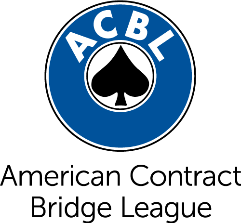 [insert date]Contact: [insert contact]Title: [insert contact title]Phone: [insert number]Email: [insert email address]Clarksville Resident Joins Top Ranks of Duplicate Bridge Players Nationwide[This is an example title. Give your release a title with the most important information.]CITY, State – The opening paragraph should begin with a bold statement about what you want the public to know and why it’s interesting. Make sure to include the total masterpoint requirement for the specific rank achieved.Example: CLARKSVILLE, Ind. – Joanna Bickley of Clarksville has earned Diamond Life Master status with the American Contract Bridge League (ACBL), putting her in the top two percent of the League’s 168,000 members. To achieve this rank, an ACBL member must win 5,000 masterpoints – the metric of accomplishment in duplicate bridge. Next insert a quote from an official further explaining why this achievement is so special.Example: “Most of our members strive to become a Life Master their entire bridge-playing career,” said Michael Potter, owner of the Clarksville Duplicate Bridge Club. “Joanna’s achievement of Diamond Life Master is an impressive feat that not only places her in the top of the ranks here, but also across the country.”Explain a little bit more about how bridge is played and how masterpoints are earned.Example: Bridge is played with a standard deck of playing cards and four players comprised of two partnerships. Duplicate bridge differs from other forms of bridge because the same deal (i.e., the specific arrangement of the cards into the four hands) is played at each table, and scoring is based on relative performance. This way, the element of skill is heightened while that of chance is reduced. When a partnership plays their hand better than the competition, they are awarded masterpoints. The ACBL has 14 masterpoint rank titles from Rookie to Grand Life Master, which requires 10,000 masterpoints and a North American Bridge Championships victory. Insert a quote from the honored player.Example: “I’ve been playing bridge for 25 years,” Bickley said. “Achieving Diamond Life Master has taken some hard work but has also been a lot of fun. I love coming to the club to play with my friends and traveling to win more masterpoints.”Close with a statement about how the public can learn to play bridge. Example: The Clarksville Duplicate Bridge Club offers beginner bridge classes multiple times each year. The next series of lessons begin on April 1. Contact Betty Jo Smith at xxx-xxx-xxxx for registration and more information.###